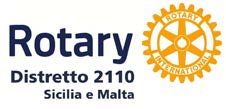 Io sottoscritto__________________________________________________, nato a __________________________________ il __________________, residente a ____________________________________________________ in Via/Piazza___________________________________________ n._______ Professione_____________________________________________________,mail_____________________________tel. abitazione __________________ cell__________________________, tel. ufficio________________________ socio del Rotary Club di ____________________________________, ai sensi delle normative nazionali e comunitarie vigenti (GDPR 679/2016), autorizzo il Club, in persona del Presidente e del Consiglio Direttivo in carica, al trattamento dei miei dati personali per finalità strettamente rotariane (tra queste le comunicazioni interne, la trasmissione dei dati dal Distretto 2110 al Rotary International ed alla Fondazione Rotary) per tutta la durata della mia affiliazione al Club. I dati forniti in originale saranno conservati in forma cartacea e/o digitale dal Consiglio Direttivo (Segretario) in carica e dal Segretario esecutivo del Club. Autorizzo altresì il Club a pubblicare miei dati ed immagini personali sui social e sul sito web del Club (pagina facebook, www.clubxxxxxx.it, ecc.) nonché sulle pubblicazioni rotariane ufficiali del Distretto e del R.I., purché per le medesime finalità di cui sopra.Con riserva di richiedere, ove necessario, cancellazioni, modifiche o rettifiche dei dati di cui sopra. Con facoltà di revocare il consenso in qualsiasi momento purché in forma scritta o a mezzo mail indirizzata al Presidente o al Segretario pro tempore del Club.Con riserva di esercitare il diritto all’oblio in caso di cessazione dall’affiliazione. In mancanza il Club provvederà alla cancellazione dei dati entro tre mesi.Luogo, dataFirma__________________________